BỘ GIÁO DỤC VÀ ĐÀO TẠOTRƯỜNG ĐẠI HỌC KINH TẾ - TÀI CHÍNH                   THÀNH PHỒ HỒ CHÍ MINH      (Font 13)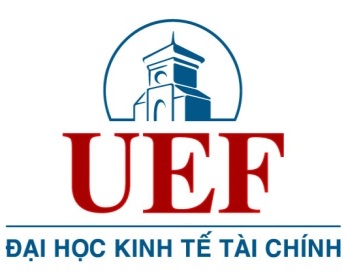 ĐỀ CƯƠNG ĐỀ ÁN TỐT NGHIỆPChuyên ngành: ………………..Mã ngành: ………………..(font 18, Times New Roman, căn giữa, in đậm)TÊN ĐỀ TÀI         (font 20, Times New Roman, căn giữa, viết hoa in đậm, không viết tắt)                                         		HVTH	: .........................................                                                         		MSHV	: .........................................Lớp	          : .........................................(font 18, Times New Roman, in đậm)Thành phố Hồ Chí Minh, tháng … năm 202..  (Font 13)BỘ GIÁO DỤC VÀ ĐÀO TẠOTRƯỜNG ĐẠI HỌC KINH TẾ - TÀI CHÍNH                        THÀNH PHỒ HỒ CHÍ MINH       (Font 13)ĐỀ CƯƠNG ĐỀ ÁN TỐT NGHIỆPChuyên ngành: ………….Mã ngành: ………………(font 18, Times New Roman, căn giữa, in đậm)TÊN ĐỀ TÀI(font 20, Times New Roman, căn giữa, in đậm)                                         		HVTH	: .........................................                                                         		MSHV	: .........................................Lớp	          : .........................................GVHD	: …………………………………….. (font 18, Times New Roman, căn giữa, in đậm)Thành phố Hồ Chí Minh, tháng …   năm 202.. (Font 13)NHẬN XÉT CỦA GIẢNG VIÊN HƯỚNG DẪN	Thành phố Hồ Chí Minh, ngày     tháng    năm TRƯỞNG NGÀNH                            GIẢNG VIÊN HƯỚNG DẪNĐề cương đề án tốt nghiệp gồm các phần như sau: (bắt buộc)MỤC LỤC- Đây là mục lục của cuốn đề cương, học viên trình bày toàn bộ nội dung chính của  đề cương kèm số trang vào mục lục.- Từ trang Mục lục: đánh số trang bằng kiểu chữ La Mã dạng viết thường, bắt đầu bằng “i”.Ví dụ cách trình bày một Mục lục như sau:MỤC LỤCDANH MỤC CÁC TỪ VIẾT TẮT	iiDANH MỤC CÁC BẢNG	iiiDANH MỤC CÁC HÌNH	iv1. LÝ DO CHỌN ĐỀ TÀI	12. MỤC TIÊU NGHIÊN CỨU 	42.1. Mục tiêu tổng quát	42.2. Mục tiêu cụ thể	62.3. Câu hỏi nghiên cứu	........63. ĐỐI TƯỢNG, PHẠM VI NGHIÊN CỨU	93.1. Đối tượng nghiên cứu	93.2. Phạm vi nghiên cứu	94. PHƯƠNG PHÁP NGHIÊN CỨU	105. TỔNG QUAN VỀ LĨNH VỰC NGHIÊN CỨU TRƯỚC CÓ LIÊN QUAN	165.1. Nghiên cứu ngoài nước… 	105.2. Nghiên cứu trong nước	126. TIẾN ĐỘ THỰC HIỆN ĐỀ TÀI	167. BỐ CỤC DỰ KIẾN CỦA LUẬN VĂN	20TÀI LIỆU THAM KHẢOPHỤ LỤCDANH MỤC CÁC TỪ VIẾT TẮT- Đối với những từ được lặp lại nhiều lần thì có thể viết tắt từ đó và liệt kê các từ viết tắt trong luận văn vào danh mục. Danh mục các từ viết tắt phải được sắp xếp theo thứ tự ABC của từ được viết tắt.- Đối với những từ viết tắt bằng tiếng Việt, chỉ cần phiên nghĩa đầy đủ từ tiếng Việt đã được viết tắt, không cần dịch nghĩa tiếng Anh (xem ví dụ bên dưới).- Đối với những từ viết tắt bằng tiếng Anh, phải có phiên nghĩa đầy đủ từ tiếng Anh đã được viết tắt, và kèm theo nghĩa tiếng Việt (xem ví dụ bên dưới).Ví dụ cách trình bày một Danh mục các từ viết tắt (để trình bày đẹp mắt, học viên kẻ bảng để trình bày rồi chọn No border để ẩn khung):DANH MỤC CÁC TỪ VIẾT TẮTDANH MỤC CÁC BẢNGNếu trong đề cương có sử dụng Bảng thì liệt kê vào danh mục kèm số trang. Nếu không có Bảng thì không cần trang này trong đề cương. (Lưu ý khi trình bày bảng: Tên bảng nằm trên bảng).Ví dụ cách trình bày một Danh mục các bảng:DANH MỤC CÁC BẢNGBảng 1.1. Tên bảng 1.1	7Bảng 1.2. Tên bảng 1.2	10Bảng 2.1. Tên bảng 2.1	20Bảng 3.1. Tên bảng 3.1	35DANH MỤC CÁC BIỂU ĐỒ, ĐỒ THỊ, SƠ ĐỒ, HÌNH ẢNHNếu trong đề cương có sử dụng biểu đồ, đồ thị, sơ đồ, hình ảnh thì liệt kê vào danh mục kèm số trang. Nếu không có thì không cần trang này trong đề cương. (Lưu ý khi trình bày biểu đồ, đồ thị, sơ đồ, hình ảnh: Tên biểu đồ, đồ thị, sơ đồ, hình ảnh nằm dưới biểu đồ, đồ thị, sơ đồ, hình ảnh, trên nguồn).Ví dụ cách trình bày một Danh mục các hình ảnh:DANH MỤC CÁC HÌNH ẢNHHình 1.1. Tên hình 1.1	8Hình 1.2. Tên hình 1.2	11Hình 2.1. Tên hình 2.1	22Hình 3.1. Tên hình 3.1	37..............................................................................* Lưu ý: Nếu chỉ có hình ảnh (không có biểu đồ, đồ thị, sơ đồ thì chỉ cần ghi Danh mục các hình ảnh; tương tự cho các biểu đồ, đồ thị, sơ đồ)Tên đề tài: Học viên cần định hướng nghiên cứu và cùng giáo viên hướng dẫn để xác định tên đề tài nghiên cứu.Một số lưu ý: - Tên đề tài cần có tính đơn nghĩa, khúc chiết, rõ ràng ngắn gọn, cô đọng vấn đề nghiên cứu, chuyên biệt, không trùng lặp với tên các đề tài đã có, không dẫn đến những sự hiểu lầm, hiểu theo nhiều nghĩa khác nhau hay hiểu mập mờ.- Phải phù hợp với mã ngành đào tạo.- Không nên có nội dung nghiên cứu quá rộng dẫn đến hậu quả không thực hiện được. - Cần tránh các đề tài có chung nhiều chuyên ngành, quá đặc thù.- Vấn đề được nghiên cứu phải có giá trị khoa học và thực tiễn. 1.  LÝ DO CHỌN ĐỀ TÀI- Trình bày lý do lựa chọn vấn đề nghiên cứu cả về mặt lý luận và thực tiễn.- Những câu hỏi đặt ra cần phải trả lời khi nghiên cứu.2. MỤC TIÊU NGHIÊN CỨU 2.1 Mục tiêu tổng quát: Mục tiêu cuối cùng, chung nhất của vấn đề nghiên cứu là nhằm giải quyết vấn đề gì cho sản xuất hoặc cho nghiên cứu khoa học.2.2 Mục tiêu cụ thể: Xác định một số mục tiêu cụ thể cần đạt được để đạt được mục tiêu tổng quát.2.3 Câu hỏi nghiên cứu. 3. ĐỐI TƯỢNG, PHẠM VI NGHIÊN CỨU3.1 Đối tượng nghiên cứu3.2 Phạm vi nghiên cứu	+ Phạm vi không gian	+ Phạm vi thời gian4. PHƯƠNG PHÁP NGHIÊN CỨU5. TỔNG QUAN VỀ LĨNH VỰC NGHIÊN CỨU TRƯỚC CÓ LIÊN QUAN5.1 Nghiên cứu ngoài nước5.2 Nghiên cứu trong nướcCách trình bày: Tên tác giả (năm), Công trình nghiên cứu ; tóm lược ngắn gọn nội dung và Ý kiến cá nhân6. TIẾN ĐỘ THỰC HIỆN ĐỀ TÀI  Cần trình bày nững việc làm cụ thể trong từng giai đoạn/thời kỳ, những hoạt động nào tiến hành trước/sau? Thời gian dự kiến cho từng hoạt động là bao lâu?.................  Ví dụ: Bảng 4. Tiến độ thực hiện đề tài7. BỐ CỤC DỰ KIẾN CỦA ĐỀ ÁNTRÌNH BÀY THEO HƯỚNG GIẢI PHÁP (3 chương)LỜI MỞ ĐẦU Bao gồm các nội dung: 1. Lý do chọn đề tài.2. Mục tiêu nghiên cứu3. Đối tượng, phạm vi nghiên cứu, 			4. Phương pháp nghiên cứu.5.Ý nghĩa thực tế của đề tài6. Cấu trúc đề ánChương 1. CƠ SỞ LÝ LUẬN1.1 Khái niệm1.2 Tầm quan trọng1.3 Nội dung....1.4 ...1. 5 Bài học kinh nghiệm (nếu có)TÓM TẮT CHƯƠNG 1Chương 2 THỰC TRẠNG ....2.1 Giới thiệu công ty/ đơn vị nghiên cứu2.2 Thực trạng2.2.1…..2.2.2....2.2 Đánh giá .....2.2.1 Ưu2.2.2 NhượcTÓM TẮT CHƯƠNG 2Chương 3 GIẢI PHÁP ..3.1 Định hướng phát triển công ty3.2 Giải pháp( Cơ sở đề ra giải pháp, nội dung giải pháp, biện pháp thực hiện, kết quả đạt được)3.3 Kiến nghị (nếu có)TÓM TẮT CHƯƠNG 3KẾT LUẬN TOÀN BỘ ĐỀ ÁNPHỤ LỤCTRÌNH BÀY THEO HƯỚNG LÝ THUYẾT (5 chương)Chương 1. TỔNG QUAN NGHIÊN CỨU	1.1 Tính cấp thiết của đề tài.	1.2 Mục tiêu nghiên cứu	1.3 Đối tượng, phạm vi nghiên cứu, 				1.4 Phương pháp nghiên cứu	1.5 Cấu trúc đề án	TÓM TẮT CHƯƠNG 1Chương 2. CƠ SỞ LÝ THUYẾT VÀ MÔ HÌNH NGHIÊN CỨU	2.1 Cơ sở lý thuyết	2.2 Tổng quan các nghiên cứu có liên quan và đề xuất mô hình nghiên cứu		2.2.1 Nghiên cứu nước ngoài		2.2.2. Nghiên cứu trong nước2.3 Mô hình nghiên cứu và các giả thuyết	TÓM TẮT CHƯƠNG 2		       Chương 3. PHƯƠNG PHÁP NGHIÊN CỨU	3.1 Thiết kế nghiên cứu		3.1.1 Quy trình nghiên cứu3.1.2 Nghiên cứu định tính, định lượng		3.1.3 Phương pháp chọn mẫu		3.1.5 Thiết kê bảng câu hỏi	3.2 Xây dựng thang đo		3.2.1 Phương pháp xây dựng thang đo3.2.2 Nghiên cứu định tính khám phá, điều chỉnh, bổ sung thang đo3.2.3 Thiết kế bảng câu hỏi nghiên cứu định lượng………….TÓM TẮT CHƯƠNG 3Chương 4. KẾT QUẢ NGHIÊN CỨU		4.1 Mô tả mẫu		4.2 Trình bày kết quả nghiên cứu                       ……………………………….TÓM TẮT CHƯƠNG 4Chương 5. HÀM Ý QUẢN TRỊ VÀ KIẾN NGHỊTÓM TẮT CHƯƠNG 5KẾT LUẬN TOÀN BỘ ĐỀ ÁNTÀI LIỆU THAM KHẢOTài liệu tham khảo trình bày ở trang này là tài liệu mà học viên đã dùng để tham khảo, trích dẫn để viết đề cương này, không phải tài liệu tham khảo dự kiến cho đề án.HƯỚNG DẪN CÁCH TRÌNH BÀYTháng, năm ở trang bìa và trang 1 là thời điểm nộp Đề cương của học viên.Đề cương không đánh CHƯƠNG mà ghi rõ từng phân mục bằng cách đánh số thứ tự như trình bày ở trên (1, 2…)Phần nội dung của Đề cương được in trên một mặt giấy trắng khổ A4 (210x297cm), độ dài không được ít hơn 10 trang và không nhiều hơn 20 trang (không tính phần Tài liệu tham khảo và Phụ lục). Font: Times New Roman, size: 13, paragraph – line spacing: 1.5 line, khổ giấy A 4, in 1 mặt. Định lề trang giấy: 	Top:    	 3.5cm		Bottom:	3cmLeft:	3.5cm			Right:		2cm Header:2cm		Footer:	1.5cmSố thứ tự trang đánh ở giữa, phía trên đầu mỗi trang giấy. Được tính là trang 1 khi bắt đầu vào nội dung chính (mở đầu), còn các phần trước đó đánh số thứ tự theo i, ii, iii…Từ viết tắtTiếng AnhTiếng ViệtAMAccount ManagerQuản lý khách hàngBHXHBảo hiểm xã hộiNHNgân hàngWTOWorld Trade OrganizationTổ chức thương mại thế giới                                 Tháng (năm …….)Dự kiến nội dung thực hiện1234Thực hiện đề cương đề án tốt nghiệp---------------------------------------------- ------------------------------------------------------------------------------------------------------------------------------------------------------------------------------------------------------------------------------------ -------------------------------------------------------------------------------------------------------------------------------------------------------------------------------------------------------------------------------------------------------------------------------------------------------------------Hoàn thiện đề án tốt nghiệp